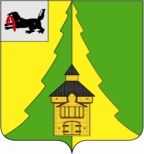 Российская Федерация	Иркутская область		Нижнеилимский   муниципальный район	АДМИНИСТРАЦИЯ	___________________________________________________________________ПОСТАНОВЛЕНИЕОт «31»  марта 2023 г_ № 245г. Железногорск-Илимский«Об утверждении Примерного положения об оплате труда работников муниципальных учреждений культуры и дополнительного образования,находящихся в ведении муниципального образования «Нижнеилимский район»В целях исполнения Указа Президента РФ от 07 мая 2012 года № 597 «О мероприятиях по реализации государственной социальной политики», в соответствии со статьей 144, 135, 134 Трудового Кодекса Российской Федерации, Федеральным законом от 19 июня 2000 года № 82-ФЗ «О минимальном размере оплаты труда»,  Закона № 273 – ФЗ «Об образовании в Российской Федерации», Программой поэтапного совершенствования системы оплаты труда в государственных (муниципальных) учреждениях на 2012 – 2018 годы,  утвержденной  распоряжением  Правительства Российской Федерации от 26.11.2012г. № 2190-р, Решением Думы Нижнеилимского муниципального района от 31.03.2011 г. № 78 «Об утверждении  «Примерного  Положения о  системе оплаты труда работников муниципальных учреждений, находящихся в ведении муниципального образования «Нижнеилимский район», в соответствии с Бюджетным Кодексом  Российской  Федерации и руководствуясь Уставом муниципального образования «Нижнеилимский район», администрация Нижнеилимского муниципального районаПОСТАНОВЛЯЕТ:1. Утвердить и ввести в действие с 01.04.2023 года Примерное положение об оплате труда работников муниципальных учреждений культуры и дополнительного образования, находящихся в ведении муниципального образования «Нижнеилимский район» (Приложение).2.   Руководителям муниципальных учреждений культуры и дополнительного образования, находящихся в ведении муниципального образования «Нижнеилимский район» разработать и утвердить положения об оплате труда с учетом Примерного положения об оплате труда, утвержденного в п.1 настоящего Постановления.3. Признать утратившим силу постановления администрации Нижнеилимского муниципального района:№ 204 от 28.02.2022 года «Об утверждении Примерного положения об оплате труда работников муниципальных учреждений культуры, находящихся в ведении муниципального образования «Нижнеилимский район»; № 598 от 30.06.2022 года «О внесении изменений в постановление администрации Нижнеилимского муниципального района от 28.02.2022 г. № 204 «Об утверждении Примерного положения об оплате труда работников муниципальных учреждений культуры, находящихся в ведении муниципального образования «Нижнеилимский район»;№ 54/1 от 30.01.2023 года «О внесении изменений в постановление администрации Нижнеилимского муниципального района от 28.02.2022 г. № 204 «Об утверждении Примерного положения об оплате труда работников муниципальных учреждений культуры, находящихся в ведении муниципального образования «Нижнеилимский район»;4. Настоящее Постановление опубликовать в периодическом издании «Вестник Думы и администрации Нижнеилимского муниципального района», разместить на официальном сайте МО «Нижнеилимский район».5. Контроль за исполнением настоящего постановления возложить на заместителя мэра района по вопросам экономической политики и цифровому развитию Е.В. Чудинова.Мэр района 			     	   	   	   	         М.С.РомановРассылка: в дело-2, Чудинову Е.В, ОСЭР, ОКСДМ, МКУ «Сервисцентр», учреждения культуры и ДО-5, главам поселений, Финансовое управление, Юридический отдел.О.А.Сутягина3-00-17ПРИМЕРНОЕ ПОЛОЖЕНИЕоб оплате труда работников муниципальных учреждений культуры и дополнительного образования, находящихся в ведении муниципального образования "Нижнеилимский район"Глава 1. Общие положения1.1. Настоящее Примерное положение об оплате труда работников муниципальных учреждений культуры и дополнительного образования (далее-Учреждения), находящихся в ведении муниципального образования «Нижнеилимский район» (далее – Положение) разработано в соответствии Трудовым Кодексом Российской Федерации, Федеральным законом от 19 июня 2000 года № 82-ФЗ «О минимальном размере оплаты труда»,  Закона № 273 – ФЗ «Об образовании в Российской Федерации», Программой поэтапного совершенствования системы оплаты труда в государственных (муниципальных) учреждениях на 2012 – 2018 годы,  утвержденной  распоряжением  Правительства Российской Федерации от 26.11.2012г. № 2190-р, Решением Думы Нижнеилимского муниципального района от 31.03.2011 г. № 78 «Об утверждении  «Примерного  Положения о  системе оплаты труда работников муниципальных учреждений, находящихся в ведении муниципального образования «Нижнеилимский район», находящихся в ведении муниципального образования «Нижнеилимский район».         1.2. Система оплаты труда работников учреждений культуры и дополнительного образования (далее – работники Учреждения) включает в себя размеры окладов (должностных окладов), выплат компенсационного характера (далее - компенсационные выплаты), выплат стимулирующего характера (далее - стимулирующие выплаты), показателей и критериев эффективности деятельности работников Учреждения.         Система оплаты труда работников учреждения устанавливается с учетом единого тарифно-квалификационного справочника работ и профессий рабочих, единого квалификационного справочника должностей руководителей, специалистов и служащих или профессиональных стандартов, а также с учетом государственных гарантий по оплате труда, рекомендаций Российской трехсторонней комиссии по регулированию социально-трудовых отношений и мнения соответствующих профсоюзов. Наименования должностей служащих (профессий рабочих), включаемых в штатное расписание учреждений, определяются в соответствии с единым квалификационным справочником должностей руководителей, специалистов и служащих, единым тарифно-квалификационным справочником работ и профессий рабочих или профессиональными стандартами.          1.3. На основании настоящего Положения Учреждения принимают локальные акты об оплате труда с учетом мнения выборного органа первичной профсоюзной организации (представительного органа работников учреждения) и согласовывают их с отделом по культуре, спорту и делам молодежи Администрации Нижнеилимского муниципального района.	1.4. Условия и размеры выплат компенсационного характера работникам Учреждения, за исключением руководителей Учреждений и заместителей руководителя Учреждений, определяются приказами об оплате труда в соответствии с федеральными законами, иными нормативными правовыми актами Российской Федерации, законами Иркутской области, иными нормативными правовыми актами Иркутской области.Размеры компенсационных выплат работникам Учреждения определяются в процентах к окладам (должностным окладам).1.5. Порядок, условия и размеры установления стимулирующих выплат работникам Учреждений, за исключением руководителей Учреждения, заместителей руководителя Учреждений определяются приказами об оплате труда с учетом требований настоящего Положения.Размеры стимулирующих выплат работникам учреждений определяются в процентах к окладам (должностным окладам).          1.6.  Размер месячной заработной платы работников учреждения не может быть ниже минимального размера оплаты труда, установленного в соответствии с законодательством, а при наличии - в соответствии с региональным соглашением о минимальной заработной плате в Иркутской области при условии, что указанными работниками полностью отработана на этот период норма рабочего времени и выполнены нормы труда (трудовые обязанности).1.7. Заработная плата работников Учреждения (без учета стимулирующих выплат, установленных пунктами 4.3 и 4.5 настоящего Положения), не может быть меньше заработной платы (без учета стимулирующих выплат), выплачиваемой работникам Учреждений до изменения систем (условий) оплаты труда работников в соответствии с настоящим Положением, при условии сохранения объема трудовых (должностных) обязанностей работников Учреждений и выполнения ими работ той же квалификации.1.8. Объем бюджетных ассигнований, направляемых на оплату труда работников учреждений культуры и дополнительного образования, ежегодно определяется администрацией МО «Нижнеилимский район» при формировании местного бюджета на очередной финансовый год.         1.9. Бюджетные Учреждения вправе дополнительно обеспечивать стимулирующие выплаты работникам Учреждений за счет средств, поступающих от платной и иной приносящей доход деятельности, с учетом требований настоящего Положения.Глава 2. Порядок и условия оплаты труда работников учреждений культуры и дополнительного образования, формирование фонда оплаты труда2.1. Оплата труда работников учреждений культуры и дополнительного образования состоит из должностного оклада, компенсационных и стимулирующих выплат.          2.2. Минимальные размеры окладов (должностных окладов) заработной платы работников Учреждений устанавливаются в соответствии с приложением 1 к настоящему Положению.           Размеры окладов (должностных окладов) заработной платы работников Учреждения, за исключением руководителей Учреждения, заместителей руководителя Учреждений, устанавливаются трудовыми договорами на основе профессиональных квалификационных групп (квалификационных уровней профессиональных квалификационных групп), а по должностям, не включенным в профессиональные квалификационные группы, за исключением руководителей Учреждения, заместителей руководителя Учреждений, - в соответствии с положением об оплате труда работников Учреждения с учетом сложности исполнения возложенных на  работника трудовых (должностных) обязанностей.          2.3.  Размеры окладов (должностных окладов), ставок заработной платы педагогических работников муниципального бюджетного учреждения дополнительного образования «Спортивная школа» устанавливаются трудовыми договорами на основе профессиональных квалификационных групп (далее - ПКГ) (квалификационных уровней ПКГ), а по должностям, не включенным в ПГК, - с учетом обеспечения их  дифференциации в зависимости от сложности труда, в соответствии с Положением.            2.3.1 Минимальные     размеры     окладов (должностных    окладов), ставок заработной платы педагогических работников муниципального бюджетного учреждения дополнительного образования «Спортивная школа» определены в Приложении №1 к Положению.          2.3.2. Размер оклада (должностного оклада), ставки заработной платы педагогических работников муниципального бюджетного учреждения дополнительного образования «Спортивная школа» рассчитывается по следующей формуле:           ДО = О + О * ПК +О*ДПК 1, где         О - размер минимального оклада (ставки)          ПК - повышающий коэффициент к минимальному окладу (ставки) по занимаемой должности за наличие квалификационной категории.         Повышающий коэффициент к минимальному окладу (ставки) по занимаемой должности с учетом педагогической нагрузки устанавливается за наличие квалификационной категории, присвоенной по результатам аттестации педагогических работников Учреждения.               Размер повышающего коэффициента:                       -первой квалификационной категории в размере 0,30;                       -высшей квалификационной категории в размере 0,50.              ДПК 1 – дополнительный повышающий коэффициент к минимальному окладу (ставки) по занимаемой должности для педагогических работников списочного состава учреждения.           Педагогическим работникам списочного состава по основной и совмещаемой педагогической должности муниципального бюджетного учреждения дополнительного образования «Спортивная школа» устанавливается дополнительный повышающий коэффициент в размере 0,40.          2.4. Работникам учреждений культуры и дополнительного образования к минимальному должностному окладу, с учетом отнесения должностей работников к соответствующим профессиональным квалификационным группам, устанавливаются компенсационные и стимулирующие выплаты. Размеры выплат определяются в процентах к должностному окладу.  2.5. Формирование фонда оплаты труда учреждений культуры и дополнительного образования осуществляется в пределах средств, предусмотренных бюджетом муниципального образования «Нижнеилимский район» на соответствующий финансовый год, с учетом развития сети учреждений культуры и дополнительного образования, и результатов аттестации работников.          2.6.  При формировании фонда оплаты труда учреждениям культуры и дополнительного образования для выплат стимулирующих надбавок формируется фонд, не превышающий 30 % фонда оплаты труда, утвержденного по штатному расписанию соответствующего учреждения культуры и дополнительного образования.Глава 3. Компенсационные выплаты	3.1. В соответствии с трудовым законодательством Российской Федерации, положением об оплате труда, трудовыми договорами с работниками Учреждений при наличии оснований, предусмотренных настоящим положением, иными нормативными правовыми актами, содержащими нормы трудового права, устанавливаются следующие компенсационные выплаты по видам:3.1.1. выплаты работникам Учреждений, занятым на работах с вредными и(или) опасными условиями труда, устанавливаемые по результатам проведенной специальной оценки условий труда в порядке, установленном законодательством: за работу с вредными и (или) опасными условиями труда.3.1.2. выплаты за работу в местностях с особыми климатическими условиями:районный коэффициент и процентная надбавка к заработной плате за работу в районах Крайнего Севера и приравненных к ним местностям;3.1.3. выплаты за работу в условиях, отклоняющихся от нормальных (при совмещении профессий (должностей), выходные и нерабочие праздничные дни и при выполнении работ в других условиях, отклоняющихся от нормальных):за совмещение профессий (должностей) и (или) за расширение зон обслуживания, и (или) за увеличение объема работы или исполнение обязанностей временно отсутствующего работника без освобождения от работы, определенной трудовым договором;за работу в выходные и нерабочие праздничные дни;при выполнении работ в других условиях, отклоняющихся от нормальных.3.1.4. надбавка за работу в сельской местности:за работу в учреждении, расположенном в сельском населенном пункте.3.1.5 оплата за работу в ночное время:за работу в ночное время производиться оплата в размере 35 % часового оклада (должностного оклада).3.2. Размеры компенсационных выплат работникам учреждения устанавливаются в процентах к должностным окладам за исключением выплат компенсационного характера, предусмотренных пунктом 3.1.2 настоящего положения.3.3. Компенсационная выплата за работу с вредными и (или) опасными условиями труда производится на условиях и в порядке, установленном статьей 147 Трудового кодекса Российской Федерации.3.4. Районный коэффициент и процентная надбавка к заработной плате за работу в районах Крайнего Севера и приравненных к ним местностях устанавливаются на условиях и в порядке, установленных статьями 316, 317 Трудового кодекса Российской Федерации. 3.5. Компенсационная выплата за совмещение профессий (должностей) и (или) за расширение зон обслуживания, и (или) за увеличение объема работы или исполнение обязанностей временно отсутствующего работника без освобождения от работы, определенной трудовым договором, устанавливается работникам учреждения на условиях и в порядке, предусмотренных статьей 60.2 Трудового кодекса Российской Федерации.Размер компенсационной выплаты за совмещение профессий (должностей) и (или) за расширение зон обслуживания, и (или) за увеличение объема работы без освобождения от работы, определенной трудовым договором, устанавливается в соответствии со статьей 151 Трудового кодекса Российской Федерации.3.6. Доплата за исполнение обязанностей временно отсутствующего работника учреждения без освобождения от основной работы, определенной трудовым договором, устанавливается дополнительным соглашением к трудовому договору работника, который исполняет обязанности временно отсутствующего работника.3.7. Компенсационная выплата за работу в выходные и нерабочие праздничные дни устанавливается работникам учреждения на условиях и в порядке, установленных статьями 113, 153 Трудового кодекса Российской Федерации.Размер компенсационной выплаты за работу в выходные и нерабочие праздничные дни составляет не менее одинарной части должностного оклада за день или часа работы сверх должностного оклада, если работа в выходной или нерабочий праздничный день производилась в пределах месячной нормы рабочего времени и в размере не менее двойной дневной или часовой части должностного оклада за день или час работы сверх должностного оклада, если работа производилась сверх месячной нормы рабочего времени.По желанию работника Учреждения, работавшего в выходной или нерабочий праздничный день, ему может быть предоставлен другой день отдыха. В этом случае работа в выходной или нерабочий праздничный день оплачивается в одинарном размере, а день отдыха оплате не подлежит.3.8. Компенсационная надбавка за работу в сельской местности, устанавливается в размере 25 процентов должностного оклада.Глава 4. Стимулирующие выплаты4.1. В соответствии с настоящим Положением об оплате труда устанавливаются следующие виды стимулирующих выплат работникам учреждений культуры и дополнительного образования:за интенсивность и высокие результаты работы;за стаж непрерывной работы, за выслугу лет;за качество выполняемых работ;за профессиональное развитие, степень самостоятельности работника и важности выполняемых им работ;премиальные выплаты по итогам работы.Стимулирующие выплаты устанавливаются работникам Учреждения в процентах к должностным окладам с учетом требований настоящего Положения и выплачиваются в следующих размерах:4.2.  Выплаты за интенсивность и высокие результаты работы:4.2.1. выплата за организацию и проведение мероприятий, включенных в федеральные программы -10 процентов;4.2.2. выплата за реализацию проектов, не предусмотренных муниципальными заданиями, за работу по заключению и исполнению муниципальных контрактов, гражданско-правовых договоров, а также за оказание услуг (выполнение работ) сверх установленного муниципального задания учреждения -10 процентов;4.2.3. выплата за обеспечение производственно-творческой деятельности учреждений: за создание условий для комфортного посещения и (или) пребывания в учреждении, создание, реставрацию (ремонт) и эксплуатацию необходимых для реализации основной деятельности учреждения, предусмотренной уставом, сценическо-постановочных средств, музыкальных инструментов, музейного и библиотечного имущества, оборудования, транспортных средств -10 процентов;4.2.4. выплата за сложность подготавливаемых планово-отчетных документов, документов по информационным запросам, обращениям граждан, в том числе, если подготовка документа связана с составлением дополнительных запросов в иные организации, применением нормативных правовых актов, использованием отчетных или аналитических показателей, проведением работ по поиску и копированию архивных документов - 10 процентов;4.2.5. выплата за работу по обеспечению оперативного и (или) непрерывного обслуживания зданий и помещений, закрепленных за учреждениями, в том числе, связанную с необходимостью срочного устранения опасности, внезапно возникшей в процессе эксплуатации зданий и помещений, непосредственно угрожающей жизни, здоровью, правам граждан, а также охраняемым законом интересам общества или государства -10 процентов;4.2.6. выплата за работу с отдельными видами документов: за работу с архивными документами, книжными памятниками, документами при формировании номенклатуры дел, документами при обеспечении государственного учета музейных предметов и музейных коллекций - 10 процентов;4.2.7. выплата педагогическим работникам учреждений за выполнение другой педагогической работы по поручению руководителя учреждения, функции и полномочия учредителя которого осуществляет администрация Нижнеилимского муниципального района, руководителя, в непосредственном подчинении которого находится работник, а также в соответствии с правилами внутреннего трудового распорядка, графиками, правилами, расписаниями, приказами и положением соответствующего учреждения (заведование отделениями, методическое обеспечение образовательного процесса, организацию и оказание методической и консультативной помощи, выполнение дополнительной и (или) индивидуальной групповой работы с обучающимися, участие в оздоровительных, воспитательных и других мероприятиях, проводимых в целях реализации образовательных программ в организации, включая участие в концертной деятельности, конкурсах, состязаниях, соревнованиях, экскурсиях, других формах учебной деятельности  - 5 процентов.4.3. Выплаты за стаж непрерывной работы, за выслугу лет работникам учреждений культуры и муниципального бюджетного учреждения дополнительного образования «Детская школа искусств»:4.3.1. выплата за стаж непрерывной работы в учреждении не менее трех лет - 5 процентов.За каждый последующий год работы выплата увеличивается на 1 процент.  Максимальный размер выплаты составляет 30 процентов.В период, дающий работнику право на получение выплаты за стаж непрерывной работы, включая периоды его работы в учреждениях не менее трех лет, в течение которых трудовые отношения не прерывались на срок более шести календарных месяцев подряд; 4.3.2. выплата за выслугу лет - 10 процентов. За каждый последующий год работы в учреждениях выплата увеличивается на 1 процент.  Максимальный размер выплаты составляет 30 процентов.Выслугой лет считается наличие у работника учреждения стажа трудовой деятельности, который в соответствии с законодательством влечет предоставление работнику определенных льгот и преимуществ.Выплата за стаж непрерывной работы в учреждении работникам учреждений, трудовыми договорами которых установлена выплата за выслугу лет, не предоставляется.Выплата за стаж непрерывной работы работникам в муниципальном бюджетном учреждении дополнительного образования «Детская школа искусств», занимающих должности профессиональной квалификационной группы «Общеотраслевые профессии рабочих первого уровня» не предоставляется.4.3.3. выплата молодым специалистам в размере 5 процентов устанавливается работникам учреждений культуры и муниципального бюджетного учреждения дополнительного образования «Детская школа искусств» в возрасте не старше 35 лет, имеющим законченное высшее (среднее профессиональное) образование, либо учащимся последнего курса образовательной организации высшего (среднего профессионального) образования по занимаемой должности (профессии), стаж работы в соответствующем учреждении которых составляет менее трех лет.4.3.4. выплата молодым специалистам муниципального бюджетного учреждения дополнительного образования «Спортивная школа» до 35 лет из числа педагогических работников, впервые приступившим к работе по специальности в Учреждение, устанавливаются следующие стимулирующие выплаты за профессиональное развитие от оклада (должностного оклада), ставки заработной платы (с учетом педагогической нагрузки):20 процентов (до 3 лет работы); 10 процентов (от 3 до 5 лет работы);5 процентов (от 5 до 7 лет работы).Основаниями установления выплат стимулирующего характера молодым специалистам являются:1) наличие документа об образовании и о квалификации, подтверждающего получение среднего профессионального или высшего образования;2)  работа в Учреждениях по специальности.4.4. Педагогическим работникам муниципального бюджетного учреждения дополнительного образования «Спортивная школа» устанавливаются выплаты за стаж работы на педагогической должности:  от 1 до 5 лет – 5%    от 5 до 10 лет – 10%  свыше 10 лет – 15%4.5. Выплаты за качество выполняемых работ работникам учреждений культуры и муниципального бюджетного учреждения дополнительного образования «Детская школа искусств»:4.5.1. выплаты за творческие успехи:за работу с одаренными детьми и талантливой молодежью, а также с коллективами одаренных детей и талантливой молодежи, являющимися лауреатами областных, межрегиональных, всероссийских и международных выставок и конкурсов (фестивалях, смотрах, иных мероприятиях, имеющих состязательный характер)  в области культуры и искусства, и (или) за работу с одаренными детьми и талантливой молодежью, являющимися стипендиатами и лауреатами премий Губернатора Иркутской области в области культуры и искусства - 10 процентов;за работу в творческих коллективах учреждений – лауреатах областных, межрегиональных, всероссийских и международных выставок и конкурсов (фестивалях, смотрах, иных мероприятиях, имеющих состязательный характер) в области культуры и искусства – 10 процентов;за работу в учреждениях – лауреатах областных, межрегиональных, всероссийских и международных выставок и конкурсов (фестивалей, смотров, иных мероприятий, имеющих конкурсный характер) в области культуры и искусства – 10 процентов;имеющим звание лауреата премии Губернатора Иркутской области – 20 процентов;награжденным наградами Иркутской области – 20 процентов;имеющим почетные звания Иркутской области в соответствии с осуществляемой в учреждении трудовой функцией – 20 процентов.Выплаты, предусмотренные абзацами вторым – пятым настоящего подпункта, устанавливаются на срок 12 последовательных календарных месяцев, начиная с месяца, в котором принят правовой акт (решение) о подведении итогов конкурса, выставки (фестивалей, смотров, иных мероприятий, имеющих состязательный характер), предоставлении стипендий и премий.При наличии оснований для назначения работнику учреждения выплат, предусмотренных абзацами третьим и четвертым настоящего подпункта, надбавка работнику учреждения устанавливается по одному из оснований по выбору работника.Совокупный размер выплат, установленных работнику учреждения в соответствии с настоящим подпунктом, не должен превышать 300 процентов к должностному окладу в год.4.6 Выплаты за качество выполняемых работ работникам муниципального бюджетного учреждения дополнительного образования «Спортивная школа» устанавливаются работнику с учетом критериев, позволяющих оценить результативность и качество его работы, на основании Положения о стимулирующих выплатах Учреждения, размер выплат устанавливается и рассчитывается по бальной системе, указанной в Положения о стимулирующих выплатах Учреждения.4.7. Выплаты за профессиональное развитие, степень самостоятельности и важности выполняемых им работ:4.7.1. для работников учреждений культуры и муниципального бюджетного учреждения дополнительного образования «Детская школа искусств»:4.7.1.1 за почетное звание «Народный», соответствующее исполняемой работником трудовой функции – 35 процентов;4.7.1.2 за почетное звание «Заслуженный», соответствующее исполняемой работником трудовой функции – 30 процентов; 4.7.1.3. за наличие знаков отличия Министерства культуры СССР, Министерства культуры Российской Федерации, Министерства культуры и массовых коммуникаций Российской Федерации, Министерства образования СССР, Министерства образования Российской Федерации, Министерства образования и науки Российской Федерации, Федеральной архивной службы России, Федерального архивного агентства, Федеральной службы по надзору за соблюдением законодательства в области охраны культурного наследия, награжденным профессиональными    знаками    отличия    «Отличник    просвещения   СССР», «Отличник образования СССР» «Почетный  работник общего  образования»  РФ и  союзных  республик, другими ведомственными знаками отличия – 10 процентов;4.7.2. для работников муниципального бюджетного учреждения дополнительного образования «Спортивная школа»4.7.2.1. имеющим учетную степень кандидата наук, доктора наук, ученое звание доцента, профессора почетные звания «Народный учитель Российской Федерации» 20 процентов от оклада (должностного оклада), ставки заработной платы;4.7.2.2. имеющим почетные звания: «Заслуженный учитель профессионально-технического образования РСФСР», «Заслуженный работник физической культуры Российской Федерации», «Заслуженный учитель Российской Федерации», «Заслуженный мастер производственного обучения Российской Федерации», при условии соответствия почетного звания профилю педагогической деятельности или преподаваемых дисциплин - 15 процентов от оклада (должностного оклада), ставки заработной платы;4.7.2.3 награжденным профессиональными    знаками    отличия «Отличник    просвещения   СССР», «Отличник образования СССР» «Почетный работник общего образования» РФ и союзных республик, другими ведомственными знаками отличия – 10 процентов от оклада (должностного оклада), ставки заработной платы.4.7.3. за категорию (квалификационную, должностную, профессиональную) работникам учреждений культуры и муниципального бюджетного учреждения дополнительного образования «Детская школа искусств», если категорирование должностей (профессий) предусмотрены единым тарифно-квалификационным справочником работ и профессий рабочих; единым квалификационным справочником должностей руководителей, специалистов и служащих, утвержденных министерством труда и социального развития Российской Федерации; иными нормативными правовыми актами Российской Федерации (за исключением педагогических работников) – в следующих размерах:работникам учреждений, должности которых согласно приложению 2 к настоящему Положению включены в перечни должностей работников образовательных учреждений, библиотек, музеев, учреждений клубного типа, должностей работников театров и филармонии, должностей работников учреждения кинематографии, должностей работников иных учреждений:ведущий (ведущий мастер сцены) 35 процентов;высшей категории – 25 процентов;первой категории – 15 процентов;второй категории – 10 процентов;работникам учреждений, должности (профессии) которых не включены в приложение 2 к настоящему Положению:главный– 35 процентов;ведущий – 25 процентов;высшей категории (класса) - 25 процентов;первой категории (класса) – 15 процентов;второй категории (класса) – 10 процентов;для должностей без применения категории (класса) – выплата не устанавливается;     работникам учреждений, должности которых согласно приложению 2 к настоящему Положению включены в перечень должностей работников библиотек, музеев, учреждений клубного типа:главный научный сотрудник – 35 процентов;ведущий научный сотрудник – 25 процентов;старший научный сотрудник – 25 процентов;научный сотрудник – 15 процентов;младший научный сотрудник – 10 процентов;4.7.4.  для всех работников учреждений культуры и дополнительного образования, если категорирование должностей (профессий) единым тарифно-квалификационным справочником работ и профессий рабочих, единым квалификационным справочником должностей руководителей, специалистов и служащих, утвержденных министерством труда и социального развития Российской Федерации, иными нормативными правовыми актами Российской Федерации не предусмотрено:за важность выполняемых работ – 10 процентов.Важность выполняемой работы определяется как количество услуг учреждения по основной деятельности, в предоставлении которых работник принимает участие в соответствии с возложенными на него трудовым договором обязанностями;за самостоятельность выполняемых работ – 10 процентов.Самостоятельность выполняемой работы определяется как возложение на работника функций ответственного исполнителя по одному из направлений деятельности учреждения или структурного подразделения, исполнение работником обязанностей по координации и методическому руководству группами исполнителей работ или услуг учреждения.4.7.5.  за квалификационную категорию педагогическим работникам муниципального бюджетного учреждения дополнительного образования «Детская школа искусств»:при наличии высшей квалификационной категории–38 процентов;при наличии первой квалификационной категории – 28 процентов.Глава 5. Порядок установления стимулирующих выплат5.1. Стимулирующие выплаты устанавливаются работникам, за исключением руководителей Учреждения, заместителей руководителя Учреждений, с учетом:5.1.1. показателей и критериев эффективности деятельности работников учреждения;5.1.2. рекомендаций комиссии по определению размеров стимулирующих выплат работникам, созданной в учреждении с участием муниципальных служащих отдела по культуре, спорту и делам молодежи (далее – комиссия).Состав и порядок работы комиссии утверждается приказом руководителя учреждения. 5.2.  Показатели и критерии эффективности деятельности работников учреждений определяются положением по оплате труда по каждому виду выплат отдельно с учетом рекомендаций министерства культуры и архивов Иркутской области. Конкретные показатели эффективности деятельности работника учреждения указываются в положении по оплате труда и в заключаемом с работником трудовом договоре.5.3. Представление по определению размеров стимулирующих выплат работникам учреждений (далее – представление) направляется руководителю учреждения:5.3.1. заместителями руководителя – на руководителей структурных подразделений учреждения, а также на иных работников учреждения, непосредственно подчиненных заместителям руководителя учреждений;5.3.2. руководителями соответствующих структурных подразделений учреждений – на работников, подчиненных руководителям соответствующих структурных подразделений учреждений.На работников учреждения, находящихся в непосредственном подчинении руководителя учреждения, представление составляется ими самостоятельно или руководителем учреждения с учетом установленных требований.5.4. Представление должно содержать сведения о выполнении работником учреждения показателей эффективности деятельности, о наличии условий и оснований установления стимулирующих выплат каждого из работников учреждения, находящихся в непосредственном подчинении руководителя структурного подразделения или заместителя руководителя учреждения, фактически отработанном каждым работником учреждения времени в календарном периоде, включая время нахождения в командировках, рекомендуемый размер выплаты стимулирующего характера.Представление составляется в свободной форме лицами, указанными в пункте 5.3 настоящего Положения на основании письменного или устного обращения работника учреждения об установлении стимулирующих выплат.5.5.  Представление составляется лицами, указанными в пункте 5.3 настоящего Положения, по собственной инициативе в случаях:5.5.1. при изменении наименований, порядка установления и размеров стимулирующих выплат, предусмотренных настоящим Положением об оплате труда;5.5.2. фактического изменения результатов (качества) выполнения должностных обязанностей работником, которое может привести к уменьшению размеров стимулирующих выплат, установленных работнику;5.5.3. заключения трудового договора (дополнительного соглашения к трудовому договору) с работником непосредственным руководителем структурного подразделения, в котором работник учреждения должен исполнять (исполняет) трудовые (должностные) обязанности, и направляется руководителю учреждения не позднее одного рабочего дня, предшествующего подписанию трудового договора (дополнительного соглашения к трудовому договору) с работником.Глава 6. Условия оплаты труда руководителей учреждения, заместителей руководителя учреждений6.1. Настоящий раздел устанавливает условия оплаты труда руководителей учреждений культуры, осуществляющих в соответствии с заключенными с ними трудовыми договорами функции руководства учреждениями культуры, заместителей руководителей учреждений культуры (далее – заместители руководителей), а также предельный уровень соотношения среднемесячной заработной платы руководителей, заместителей руководителей и среднемесячной заработной платы работников учреждений.6.2. Оплата труда руководителя, его заместителей учреждения включает должностной оклад, выплаты компенсационного и стимулирующего характера.6.3. Должностной оклад руководителя учреждения определяется администрацией Нижнеилимского муниципального района, либо органом администрации Нижнеилимского муниципального района, осуществляющим функции и полномочия учредителя (далее - учредитель) и закрепляются в штатном расписании.6.4. Должностной оклад заместителя руководителя учреждения устанавливается на 10-50 процентов ниже должностного оклада руководителя, соответственно начисленная месячная заработная плата заместителя руководителя учреждения должна быть ниже начисленной месячной заработной платы руководителя учреждения на 10-50 процентов.Конкретные размеры должностных окладов заместителей руководителя устанавливаются руководителем по согласованию с учредителем и закрепляются в штатном расписании.6.5. Руководителю, заместителям руководителя предоставляются выплаты компенсационного характера, предусмотренные действующим законодательством в размерах, предусмотренных положением об оплате труда работников.6.6. Руководителю, заместителям руководителя предоставляются выплаты стимулирующего характера, предусмотренные положением об оплате труда работников.6.7. Конкретные размеры выплат стимулирующего характера, предусмотренных положением об оплате труда работников, устанавливаются:6.7.1. руководителю – учредителем;6.7.2. заместителю руководителя – руководителем по согласованию с учредителем.6.8. Предельный уровень соотношений среднемесячной заработной платы руководителей, их заместителей, формируемой за счет всех источников финансового обеспечения и рассчитываемой за календарный год, и среднемесячной заработной платы работников этих учреждений (без учета заработной платы руководителя, заместителя руководителя) устанавливается учредителем в кратности до 3.6.9. Руководителю учреждения, заместителям руководителя выплачивается материальная помощь при наступлении следующих случаев: смерти супруга (супруги), родителей, детей; рождения (усыновления) ребенка; регистрации брака. В случае смерти руководителя учреждения материальная помощь выплачивается одному из близких родственников руководителя учреждения (супругу (супруге), родителям, детям, родным братьям, родным сестрам).6.10. Размер материальной помощи составляет:6.10.1. при регистрации брака – один оклад с учетом районного коэффициента и процентной надбавки за работу в районах, приравненных к районам Крайнего Севера;6.10.2. при рождении (усыновлении) ребенка – один оклад с учетом районного коэффициента и процентной надбавки за работу в районах, приравненных к районам Крайнего Севера;6.10.3. по п.6.9 - один оклад с учетом районного коэффициента и процентной надбавки за работу в районах, приравненных к районам Крайнего Севера.6.11. Руководителю учреждения, заместителям руководителя при уходе в ежегодный основной оплачиваемый отпуск предоставляется единовременная выплата. Единовременная выплата устанавливается в размере одного должностного оклада, установленного работнику на день выплаты, с учетом районного коэффициента и процентной надбавки к заработной плате за работу в районах, приравненных к районам Крайнего Севера, в пределах утвержденного фонда оплаты труда учреждения.Глава 7.   Иные вопросы оплаты труда7.1. Для педагогических работников дополнительного образования учреждений культуры Нижнеилимского муниципального района, за исключением руководителей и заместителей руководителей учреждения, устанавливаются следующие особенности определения должностных окладов и расчета заработной платы:7.1.1. ставка заработной платы в месяц за норму часов педагогической работы определяется путем сложения должностного оклада педагогического работника, определенного в соответствии с пунктом 2.2 главы 2 настоящего Положения, и стимулирующих выплат, предусмотренных подпунктом 4.3.1., пункта 4.3., подпунктами  4.5.1.- 4.5.3.,4.5.6. пункта 4.5., главы 4 настоящего Положения;7.1.2. норма часов учебной (преподавательской) работы за ставку заработной платы определяется в соответствии с приложением 1 к приказу Минобрнауки России от 22 декабря 2014 года № 1601 «О продолжительности рабочего времени (нормах часов педагогической работы за ставку заработной платы) педагогических работников и о порядке определения учебной нагрузки педагогических работников, оговариваемой в трудовом договоре» (далее – Приказ № 1601 от 22.12.2014 года) .Время выполнения другой педагогической работы, предусмотренной трудовыми (должностными) обязанностями педагогического работника, включая методическую, подготовительную, организационную, диагностическую работу, работу по ведению мониторинга, работа, предусмотренная планами воспитательных, творческих и иных мероприятий, проводимых с обучающимися, определяется в соответствии с пунктом 2.3 приказа Минобрнауки России от 11 мая 2016 года № 536 «Об утверждении Особенностей режима рабочего времени и времени отдыха педагогических и иных работников организаций, осуществляющих образовательную деятельность» в пределах продолжительности рабочего времени педагогических работников, установленной статьей 333 Трудового кодекса Российской Федерации.7.1.3. норма часов педагогической работы в месяц работникам, для которых установлена продолжительность рабочего времени (норма часов педагогической работы) в неделю, определяется в порядке, установленном  Приказом № 1601 от 22.12.2014 года;7.1.4. оплата учебной (преподавательской) работы, выполняемой педагогическим работником с его письменного согласия сверх установленной нормы часов за ставку заработной платы либо ниже установленной нормы часов за ставку заработной платы, осуществляется в порядке, установленном примечанием 4 к приложению 1 приказа 1601 «О продолжительности рабочего времени (нормах часов педагогической работы за ставку заработной платы) педагогических работников и о порядке определения учебной нагрузки педагогических работников, оговариваемой в трудовом договоре».7.2. В особых случаях, в соответствии с коллективным договором учреждения, из фонда оплаты труда учреждения работникам может быть оказана материальная помощь в случаях:7.2.1. смерти супруга (супруги), родителей, детей;7.2.2. рождения (усыновления) ребенка;7.2.3. регистрации брака.7.3. Размер материальной помощи составляет:7.3.1. при регистрации брака – один оклад с учетом районного коэффициента и процентной надбавки за работу в районах, приравненных к районам Крайнего Севера;7.3.2.  при рождении (усыновлении) ребенка – один оклад с учетом районного коэффициента и процентной надбавки за работу в районах, приравненных к районам Крайнего Севера;7.3.3. в случае смерти супруга (супруги), родителей, детей - один оклад с учетом районного коэффициента и процентной надбавки за работу в районах, приравненных к районам Крайнего Севера. В случае смерти работника учреждения материальная помощь выплачивается одному из близких родственников работника учреждения (супругу (супруге), родителям, детям, родным братьям, родным сестрам).Решение об оказании материальной помощи принимается руководителем учреждения на основании письменного заявления работника и оформляется приказом.7.4. Работникам учреждений культуры и дополнительного образования Нижнеилимского муниципального района при уходе в ежегодный основной оплачиваемый отпуск предоставляется единовременная выплата.              7.4.1 Единовременная выплата работникам учреждения культуры и дополнительного образования, за исключением преподавателей учреждения дополнительного образования детей, устанавливается в размере 1 должностного оклада, установленного работнику на день выплаты, с учетом районного коэффициента и процентной надбавки к заработной плате за работу в районах, приравненных к районам Крайнего Севера, в пределах утвержденного фонда оплаты труда учреждения.7.4.2. Единовременная выплата преподавателям учреждения дополнительного образования детей   устанавливается в размере 1,5 должностного оклада, установленного работнику на день выплаты, с учетом районного коэффициента и процентной надбавки к заработной плате за работу в районах, приравненных к районам Крайнего Севера, в пределах утвержденного фонда оплаты труда учреждения.Работнику учреждения, принятому на работу в течение года, единовременная выплата выплачивается пропорционально отработанному времени.Работникам учреждения, уволенным в течение календарного года (не отработавшим полного календарного года) и не использовавшим ежегодный оплачиваемый отпуск, выплата производится пропорционально отработанному времени.Глава 8. Условия работы по совместительству и совмещению8.1. Оплата труда лиц, работающих по совместительству, производится пропорционально отработанному времени, в зависимости от выработки, либо на других условиях, определенных трудовым договором.При установлении лицам, работающим по совместительству с повременной оплатой труда, нормированных заданий оплата труда производится по конечным результатам за фактически выполненный объем работ, не более 50% оклада. Конкретные размеры оплаты труда работающему по совместительству с повременной оплатой труда устанавливаются коллективным договором, локальным нормативным актом, принимаемым с учетом мнения представительного органа работников.Оплата труда по совместительству производится с учетом районного коэффициента и надбавки за работу в местностях, приравненных к районам Крайнего Севера.8.2. В соответствии со ст.333 Трудового кодекса РФ, Приказа № 1601 от 22.12.2014 года, Закона № 273-ФЗ «Об образовании в Российской Федерации» педагогическая нагрузка до 36 академических  часов в неделю (в том числе часы сверх установленной нормы часов педагогической работы за ставку заработной платы) включается в тарификацию как основная и не считается совместительством, согласно пункту 2 «з» постановления Министерства труда и социального развития Российской Федерации от 30.06.2003г. № 41«Об особенностях работы по совместительству педагогических, медицинских, фармацевтических работников и работников культуры». Остальные часы (свыше 36 часов в неделю) педагогической нагрузки включаются в тарификацию как работа по совместительству на условиях трудового договора (не более 16 часов в неделю по каждому трудовому договору) в свободное от основной работы время согласно пунктам 1 «а» и 1 «б» постановления Министерства труда и социального развития РФ от 30.06.2003г. №41 и ст.284 Трудового кодекса Российской Федерации.8.3. В соответствии с Постановлением министерства труда и социального развития РФ от 30.06.2003г. № 41 «Об особенностях работы по совместительству педагогических, медицинских, фармацевтических работников и работников культуры» творческим работникам и другим работникам, отнесенным к основному персоналу, может производится оплата за фактически выполненный объем работ до 100% оклада.8.4. Размеры доплат за совмещение профессий (должностей) или выполнение обязанностей отсутствующего работника определяется соглашением сторон трудового договора. При установлении размера доплат учитывается сложность, характер, объем выполняемых работ, степени использования рабочего времени, но не более 30% оклада. Конкретные размеры доплат за совмещение профессий (должностей) или выполнение обязанностей отсутствующего работника устанавливаются коллективным договором, локальным нормативным актом, принимаемым с учетом мнения представительного органа работников.Доплаты не устанавливаются, если замещающий работник является штатным заместителем или помощником отсутствующего работника.Мэр района                                                                                М.С.РомановПриложение 1 к примерному положению об оплате труда администрации Нижнеилимского муниципального районаот «31» марта 2023 г. Минимальные размеры окладов (должностных окладов), ставок заработной платы   работников муниципальных учреждений культуры муниципального образования «Нижнеилимский район»Профессиональные квалификационные группы должностей работников образования, утвержденные приказом Минздравсоцразвития России от 5 мая . N 216н (за исключением должностей высшего и дополнительного профессионального образования)Профессиональная квалификационная группа должностей работников учебно-вспомогательного персонала первого уровняПрофессиональная квалификационная группа должностей работников учебно-вспомогательного персонала второго уровняПрофессиональная квалификационная группа должностей педагогических работниковПрофессиональная квалификационная группа должностей руководителей структурных подразделений2. Профессиональные квалификационные группы общеотраслевых должностей руководителей, специалистов и служащих, утвержденные Приказом Минздравсоцразвития РФ от 26.08.2010 N 761нПрофессиональная квалификационная группа должностей работников образования3. Профессиональные квалификационные группы общеотраслевых должностей руководителей, специалистов и служащих, утвержденные Приказом Минздравсоцразвития России от 29 мая . N 247нПрофессиональная квалификационная группа «Общеотраслевые должности служащих первого уровня» Профессиональная квалификационная группа «Общеотраслевые должности служащих второго уровня»Профессиональная квалификационная группа «Общеотраслевые должности служащих третьего уровня»Профессиональная квалификационная группа «Общеотраслевые должности служащих четвертого уровня»* За исключением случаев, когда должность с наименованием "главный" является составной частью должности руководителя или заместителя руководителя учреждения, либо исполнение функций по должности специалиста с наименованием "главный" возлагается на руководителя или заместителя руководителя учреждения. Профессиональные квалификационные группы должностей работников культуры, искусства и кинематографии, утвержденные Приказом Минздравсоцразвития России от 31 августа 2007 года №5705. Профессиональные квалификационные группы профессий рабочих культуры, искусства и кинематографии, утвержденные Приказом Минздравсоцразвития России от 14 марта 2008года №121Н6. Профессиональные квалификационные группы должностей работников сферы научных исследований и разработок, утвержденные Приказом Минздравсоцразвития России от 3 июля 2008года №305Н7. Профессиональные квалификационные группы общеотраслевых профессий рабочихПрофессиональная квалификационная группа «Общеотраслевые профессии рабочих первого уровня»Профессиональная квалификационная группа «Общеотраслевые профессии рабочих второго уровня»8. Профессиональные квалификационные группы группы должностеймедицинских и фармацевтических работников, утвержденные приказом Минздравсоцразвития Россииот 6 августа 2007 года N 526Профессиональная квалификационная группа"Средний медицинский и фармацевтический персонал"Мэр района                                                                                М.С.РомановПриложение 2 к примерному положению об оплате труда администрации Нижнеилимского муниципального района от «31» марта 2023 г.Переченьдолжностей работников муниципальных учреждений культуры, подведомственных администрации муниципального образования «Нижнеилимский район», относимых к основному персоналу, для расчета среднего размера оклада (должностного оклада) работников и определения должностного оклада руководителяПеречень должностей работников образовательных учрежденийКонцертмейстерМастер производственного обученияМетодистПедагог-организаторПедагог-психологПреподавательПедагог дополнительного образованияИнструктор-методистТренер-преподавательПеречень должностей работников библиотек, музеев, учреждений клубного типаБиблиографБиблиотекарьВедущий научный сотрудникВедущий научный сотрудник музеяГлавный библиографГлавный библиотекарьГлавный дирижерГлавный научный сотрудникГлавный научный сотрудник музеяГлавный хранитель музейных предметовГлавный хранитель фондовДирижерИнженерЗвукорежиссерМетодистМладший сотрудникМладший сотрудник музеяНаучный сотрудникНаучный сотрудник музеяОрганизатор экскурсийРедакторРежиссерСпециалист по фольклоруСпециалист по жанрам творчестваСпециалист по методике клубной работыСтарший научный сотрудникСтарший научный сотрудник музеяУченый секретарь музеяХормейстерХранитель фондовХранитель музейных предметовХудожник – реставраторПеречень должностей работников театров и филармонииАртист драмыАртист (кукловод) театра куколАртист-вокалист (солист)Артист цирка (всех жанров)Артист балетаАртист хораАртист оркестраАртист симфонического, камерного, эстрадно-симфонического, духового оркестров, оркестра народных инструментовАртист оркестра ансамблей песни и танца, артист эстрадного оркестра (ансамбля)Артист балета ансамбля песни и танца, танцевального коллективаАртист хора ансамбля песни и танца, хорового коллективаАртисты – концертные исполнители (всех жанров)Аккомпаниатор-концертмейстерБалетмейстерБалетмейстер-постановщикГлавный дирижерГлавный хормейстерГлавный балетмейстерГлавный художникДирижерЗаведующий труппойЗаведующий музыкальной частьюЗаведующий художественно-постановочной частьюЗвукорежиссерКонцертмейстерЛектор-искусствовед (музыковед)Помощник главного режиссера (главного дирижера, главного балетмейстера, художественного руководителя)Режиссер-постановщикРежиссерРепетитор по балету (вокалу)Репетитор по технике речиРедакторРуководитель литературно-драматургической частиХудожник-постановщикХудожник всех специальностейЧтец – мастер художественного словаПеречень должностей работников учреждения кинематографииМетодистРежиссерПеречень должностей работников иных учрежденийАналитикНаучный сотрудникСпециалист по фольклоруСпециалист по кадрамСпециалист по охране трудаАдминистратор баз данных ГТОВедущий специалист по административно-хозяйственному обеспечениюСпециалист по эксплуатации оборудованияИнструктор по гигиенеДелопроизводительЗаведующий хозяйствомМэр района                                                                              М.С. Романов      Приложение       к постановлению администрации      Нижнеилимского муниципального      района          от «31» марта 2023 г.  № 245___      Приложение       к постановлению администрации      Нижнеилимского муниципального      района          от «31» марта 2023 г.  № 245___Наименование должности (профессии)Размер минимального оклада, руб.Секретарь учебной части96421 квалификационный уровень1 квалификационный уровеньДежурный по режиму100532 квалификационный уровень2 квалификационный уровеньСтарший дежурный по режиму108711 квалификационный уровень1 квалификационный уровеньМузыкальный руководитель110872 квалификационный уровень2 квалификационный уровеньПедагог дополнительного образования113213 квалификационный уровень3 квалификационный уровеньМетодист 11527Педагог-психолог11527Старший инструктор- методист11527Старший педагог дополнительного образования115274 квалификационный уровень4 квалификационный уровень  Преподаватель учреждения дополнительного образования детей8978  Преподаватель-организатор основ безопасности жизнедеятельности8978  Руководитель физического воспитания8978  Старший методист89781 квалификационный уровень1 квалификационный уровень1 квалификационный уровеньЗаведующий (начальник) структурным подразделением, кабинетом, отделом, отделением, сектором, учебно-консультационным пунктом, учебной (учебно-производственной) мастерской и другими структурными подразделениями, реализующими общеобразовательную программу и образовательную программу дополнительного образования детей (кроме должностей руководителей структурных подразделений, отнесенных ко 2 квалификационному уровню)12861128612 квалификационный уровень2 квалификационный уровень2 квалификационный уровеньЗаведующий (начальник) обособленным структурным подразделением, реализующим общеобразовательную программу и образовательную программу дополнительного образования детей1308013080Начальник (заведующий, директор, руководитель, управляющий): кабинета, отдела, отделения, сектора, учебно-консультационного пункта, учебной (учебно-производственной) мастерской, учебного хозяйства и других структурных подразделений образовательного учреждения (подразделения) среднего профессионального образования (кроме должностей руководителей структурных подразделений, отнесенных к 3 квалификационному уровню)13080130803 квалификационный уровень3 квалификационный уровень3 квалификационный уровеньНачальник (заведующий, директор, руководитель, управляющий) обособленного структурного подразделения образовательного учреждения (подразделения) среднего профессионального образованияНачальник (заведующий, директор, руководитель, управляющий) обособленного структурного подразделения образовательного учреждения (подразделения) среднего профессионального образования13362Тренер-преподаватель9123Инструктор-методист	9123Методист	91231 квалификационный уровень1 квалификационный уровеньДелопроизводитель9642Кассир9642Кассир билетный9642Секретарь9642Секретарь-машинистка9642Секретарь- стенографистка9642Иные должности, предусмотренные Приказом Минздравсоцразвития России от 29 мая 2008 года №247н, по данной ПКГ96422 квалификационный уровень2 квалификационный уровеньДолжности служащих первого квалификационного уровня, по которым может устанавливаться производное должностное наименование «старший»100531 квалификационный уровень1 квалификационный уровеньАдминистратор (администратор баз данных ГТО)10800Инспекторы: по кадрам, по контролю за исполнением поручений10800Техник10800Художник10800Специалист по работе с молодежью10800Иные должности, предусмотренные Приказом Минздравсоцразвития        России от 29 мая 2008 года №247н, по данной ПКГ108002 квалификационный уровень2 квалификационный уровеньЗаведующий архивом11203Заведующий канцелярией11203Заведующий хозяйством11203Иные должности, предусмотренные Приказом Минздравсоцразвития России от 29 мая 2008 года №247н, по данной ПКГ11203Должности служащих первого квалификационного уровня, по которым устанавливается II  внутридолжностная категория11203Должности служащих первого квалификационного уровня, по которым устанавливается производное должностное наименование «старший»112033 квалификационный уровень3 квалификационный уровень  Начальник хозяйственного отдела11510  Иные должности, предусмотренные Приказом Минздравсоцразвития России от 29 мая 2008 года №247н, по данной ПКГ11510  Должности служащих первого квалификационного уровня, по которым    устанавливается 1 внутридолжностная категория115104 квалификационный уровень4 квалификационный уровеньМастер участка (включая старшего)11760Механик11760Должности служащих первого квалификационного уровня, по которым     может устанавливаться производное должностное наименование "ведущий"117605 квалификационный уровень5 квалификационный уровеньНачальник (заведующий) мастерской, начальник участка (смены), начальник цеха120081 квалификационный уровень1 квалификационный уровеньБухгалтер12515Документовед12515Инженер12515Инженер-программист (программист)12515Инженер-электроник (электроник)12515Психолог12515Специалист по кадрам12515Специалист по охране труда12515Специалист по эксплуатации оборудования12515Экономист12515Юрисконсульт12515Иные должности, предусмотренные Приказом Минздравсоцразвития России от 29 мая 2008 года №247н, по данной ПКГ12515Специалист по административно-хозяйственному обеспечению, заведующий по административно-хозяйственной работе12834Ведущий специалист по административно-хозяйственному обеспечению157032 квалификационный уровень2 квалификационный уровеньДолжности служащих первого квалификационного уровня, по которым может устанавливаться II внутридолжностная категория137723 квалификационный уровень3 квалификационный уровеньДолжности служащих первого квалификационного уровня, по которым может устанавливаться I внутридолжностная категория150094 квалификационный уровень4 квалификационный уровеньДолжности служащих первого квалификационного уровня, по которым может устанавливаться производное должностное наименование "ведущий",162625 квалификационный уровень5 квалификационный уровеньГлавный специалист в отделах, отделениях, лабораториях, мастерских, заместитель главного бухгалтера          175171 квалификационный уровень1 квалификационный уровень Начальники отделов, предусмотренных Приказом МинздравсоцразвитияРоссии  от 29 мая 2008 года №247н, по данной ПКГ180232 квалификационный уровень2 квалификационный уровеньГлавные*: аналитик, специалист по защите информации, технолог, эксперт, механик, энергетик, диспетчер 182723 квалификационный уровень3 квалификационный уровеньДиректор (начальник, заведующий) филиала, другого обособленною структурного подразделения18774Профессиональная квалификационная группа"Должности технических исполнителей и артистов вспомогательного состава"Профессиональная квалификационная группа"Должности технических исполнителей и артистов вспомогательного состава"Смотритель музейный10110Контролер билетов10110 Профессиональная квалификационная группа"Должности работников культуры, искусства и кинематографии среднего звена" Профессиональная квалификационная группа"Должности работников культуры, искусства и кинематографии среднего звена"Заведующий билетными кассами12231Заведующий костюмерной12231Репетитор по технике речи12231Суфлер12231Организатор экскурсий12231Руководитель кружка, любительского объединения, клуба по интересам12231 Распорядитель танцевального вечера, ведущий дискотеки, руководитель музыкальной части дискотеки12231Культорганизатор12231 Ассистенты: режиссера, дирижера, балетмейстера, хормейстера12231Помощник режиссера12231Мастер участка ремонта и реставрации фильмофонда12231Аккомпаниатор12231Иные должности, предусмотренные Приказом Минздравсоцразвития России от 31 августа 2007 года №570, по данной ПКГ12231 Профессиональная квалификационная группа"Должности работников культуры, искусства и кинематографии ведущего звена" Профессиональная квалификационная группа"Должности работников культуры, искусства и кинематографии ведущего звена"Библиотекарь 14055Концертмейстер по классу вокала (балета)14055Лектор-искусствовед (музыковед)14055Главный библиотекарь14055Главный библиограф14055Помощник главного режиссера (главного дирижера, главного балетмейстера, художественного руководителя), заведующий труппой14055Библиограф14055Художник-бутафор14055Художник-декоратор14055Художник по свету14055Художник-модельер театрального костюма14055Художник-реставратор14055Художник-постановщик14055Мастер-художник по созданию и реставрации музыкальных инструментов14055Репетитор по балету14055Репетитор по вокалу14055Аккомпаниатор-концертмейстер14055Администратор (старший администратор)14055Методист библиотеки, клубного учреждения, музея, научно-методического центра народного творчества, дома народного творчества, центра народной культуры (культуры и досуга) и других аналогичных учреждений и организаций14055Редактор библиотеки, клубного учреждения, музея, научно-методического центра народного творчества, дома народного творчества, центра народной культуры (культуры и досуга) и других аналогичных учреждений и организаций14055Лектор (экскурсовод)14055Артист-вокалист (солист)14055Артист оркестра ансамблей песни и танца, артист эстрадного оркестра (ансамбля)14055Артист балета ансамбля песни и танца, танцевального коллектива14055Инспектор манежа (ведущий представление)14055Артист хора ансамбля песни и танца, хорового коллектива14055Артисты - концертные исполнители (всех жанров), кроме артистов - концертных исполнителей вспомогательного состава14055Хранитель фондов14055Редактор (музыкальный редактор)14055Специалист по фольклору14055Специалист по жанрам творчества 14055Специалист по методике клубной работы 14055Методист по составлению кинопрограмм14055Монтажер14055Музыкальный эксцентрик14055Специалист по учетно-хранительской документации 14055Специалист экспозиционного и выставочного отдела14055Кинооператор14055Редактор по репертуару 14055Звукооператор 14055Ассистент кинооператора 14055Ассистент кинорежиссера 14055Иные должности, предусмотренные Приказом Минздравсоцразвития России от 31 августа 2007 года №570, по данной ПКГ14055Профессиональная квалификационная группа"Должности руководящего состава учреждений культуры, искусства и кинематографии"Профессиональная квалификационная группа"Должности руководящего состава учреждений культуры, искусства и кинематографии"Главный балетмейстер16043Главный хормейстер16043Главный художник; режиссер-постановщик; балетмейстер-постановщик16043Главный дирижер16043Руководитель литературно-драматургической части16043Заведующий музыкальной частью16043Заведующий художественно-постановочной частью, программой (коллектива) цирка16043Заведующий отделом (сектором) библиотеки16043Заведующий отделом (сектором) музея16043Заведующий передвижной выставкой музея16043Режиссер (дирижер, балетмейстер, хормейстер)16043Звукорежиссер16043Главный хранитель фондов16043Заведующий реставрационной мастерской16043Заведующий отделом (сектором) дома (дворца) культуры, парка культуры и отдыха, научно-методического центра народного творчества, дома народного творчества, центра народной культуры (культуры и досуга) и других аналогичных учреждений и организаций; заведующий художественно-оформительской мастерской16043Заведующий отделением (пунктом) по прокату кино- и видеофильмов16043Директор творческого коллектива16043Режиссер массовых представлений16043Кинорежиссер16043Руководитель клубного формирования - любительского объединения, студии, коллектива самодеятельного искусства, клуба по интересам16043Иные должности, предусмотренные Приказом Минздравсоцразвития России от 31 августа 2007 года №570, по данной ПКГ16043Профессиональная квалификационная группа «Профессии рабочих культуры, искусства и кинематографии первого уровня»Профессиональная квалификационная группа «Профессии рабочих культуры, искусства и кинематографии первого уровня»Бутафор9642Осветитель9642Киномеханик9642Машинист сцены9642Монтировщик сцены9642Столяр по изготовлению декораций9642Профессиональная квалификационная группа «Профессии рабочих культуры, искусства и кинематографии второго уровня»Профессиональная квалификационная группа «Профессии рабочих культуры, искусства и кинематографии второго уровня»1 квалификационный уровень1 квалификационный уровеньМеханик по обслуживанию звуковой техники 2-5 разрядов ЕТКС13237Оператор видеозаписи 3-5 разрядов ЕТКС13237Настройщик пианино и роялей 4-8 разрядов ЕТКС13237Оператор пульта управления киноустановки132372 квалификационный уровень2 квалификационный уровеньМеханик по обслуживанию звуковой техники 6-7 разрядов ЕТКСМеханик по ремонту и обслуживанию кинотехнологического оборудования 6-7 разрядов ЕТКСНастройщик духовых инструментов 6 разряда ЕТКС14442Настройщик-регулировщик смычковых инструментов 6 разряда ЕТКС3 квалификационный уровень3 квалификационный уровеньМеханик по ремонту и обслуживанию кинотехнологического оборудования 8 разряда ЕТКС14603Оператор видеозаписи4 квалификационный уровень4 квалификационный уровеньПрофессии рабочих, предусмотренные первым – третьим квалификационными уровнями, при выполнении важных (особо важных) и ответственных (особо ответственных) работ.14756Профессиональная квалификационная группа должностей научно-технических работников второго уровняПрофессиональная квалификационная группа должностей научно-технических работников второго уровня1 квалификационный уровень1 квалификационный уровеньТехник-проектировщик, чертежник-конструктор113022 квалификационный уровень2 квалификационный уровеньТехник-проектировщикII категории115273 квалификационный уровень3 квалификационный уровеньТехник-проектировщикI категории117554 квалификационный уровень4 квалификационный уровеньЛаборант-исследователь, стажер-исследователь11992Профессиональная квалификационная группа должностей научно-технических работников третьего уровняПрофессиональная квалификационная группа должностей научно-технических работников третьего уровня1 квалификационный уровень1 квалификационный уровеньИнженер-проектировщик, ландшафтный архитектор122312 квалификационный уровень2 квалификационный уровеньИнженер-исследователь, инженер-проектировщик, ландшафтный архитекторII категории, переводчик технической литературы124753 квалификационный уровень3 квалификационный уровеньИнженер-проектировщикI категории, ландшафтный архитектор 1 категории127244 квалификационный уровень4 квалификационный уровеньГлавный: инженер проекта, архитектор проекта, конструктор проекта, ландшафтный архитектор проекта12978Профессиональная квалификационная группа должностей научных работников и руководителей структурных подразделенийПрофессиональная квалификационная группа должностей научных работников и руководителей структурных подразделений1 квалификационный уровень1 квалификационный уровеньМладший научный сотрудник, научный сотрудник132372 квалификационный уровень2 квалификационный уровеньСтарший научный сотрудник135033 квалификационный уровень3 квалификационный уровеньВедущий научный сотрудник140554 квалификационный уровень4 квалификационный уровеньГлавный: научный сотрудник144425 квалификационный уровень5 квалификационный уровеньНачальник (заведующий) обособленного подразделения160431 квалификационный уровень1 квалификационный уровеньНаименования профессий рабочих, по которым предусмотрено присвоение 1, 2 и 3 квалификационных разрядов в соответствии с Единым тарифно-квалификационным справочником работ и профессий рабочихПрофессии рабочих дополнительного образования:Профессии рабочих дополнительного образования:Уборщик служебных помещений14767Гардеробщик14767Дворник14767Сторож (вахтер)14767Подсобный рабочий14767Слесарь-электрик (слесарь)14767Контролер-кассир (кассир на период сезонных работ)14767Рабочий по комплексному обслуживанию и ремонту зданий14767Аппаратчик химводоочистки14767Кладовщик14767Дежурный раздевального помещения 14767Лаборант14767Дежурный инструктор бассейна14767Профессии рабочих учреждений культуры:Профессии рабочих учреждений культуры:Буфетчица10548Кастелянша10548Гардеробщик10548Грузчик10548Дворник10548Подсобный рабочий10548Швея по ремонту одежды10548Оператор электрокотельной10548Обработчик справочного и информационного материала10548Рабочий по стирке и ремонту спецодежды10548Слесарь-электрик10548Слесарь-инструментальщик10548Слесарь-сантехник10548Слесарь по ремонту оборудования10548Слесарь-ремонтник10548Истопник10548Оператор аппаратов микрофильмирования и копирования10548Оператор копировальных и множительных машин10548Переплетчик документов10548Полотер10548Сторож (вахтер)10548Уборщик производственных помещений10548Иные должности, предусмотренные Приказом Минздравсоцразвития России от 29 мая 2008 года №248н, по данной ПКГ2 квалификационный уровень2 квалификационный уровеньПрофессии рабочих, отнесенные к первому квалификационному уровню, при выполнении работ по профессии с производным наименованием «старший» (старший по смене)97351 квалификационный уровень1 квалификационный уровеньНаименования профессий рабочих, по которым предусмотрено присвоение 4 и 5 квалификационных разрядов в соответствии с Единым тарифно-квалификационным справочником работ и профессий рабочих 11067Водитель автомобиля11067Пожарный11067Закройщик11067Оператор электронно-вычислительных и вычислительных машин11067Иные профессии, предусмотренные Приказом Минздравсоцразвития России от 29 мая 2008 года №248н, по данной ПКГ 1 квалификационного уровня110672 квалификационный уровень2 квалификационный уровеньНаименования профессий рабочих, по которым предусмотрено присвоение 6 и 7 квалификационных разрядов в соответствии с Единым тарифно-квалификационным справочником работ и профессий рабочих127643 квалификационный уровень3 квалификационный уровеньНаименования профессий рабочих, по которым предусмотрено присвоение 8 квалификационного разряда в соответствии с Единым тарифно-квалификационным справочником работ и профессий рабочих141794 квалификационный уровень4 квалификационный уровеньНаименования профессий рабочих, предусмотренных 1 - 3 квалификационными уровнями настоящей профессиональной квалификационной группы, выполняющих важные (особо важные) и ответственные (особо ответственные) работы14756Инструктор по гигиене12495